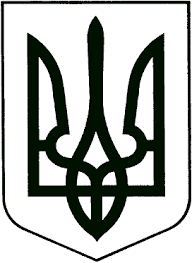 ВИКОНАВЧИЙ КОМІТЕТЗВЯГЕЛЬСЬКОЇ МІСЬКОЇ РАДИРІШЕННЯ_________________   			                                          №___________Керуючись підпунктом 7 пункту «а» статті 30 Закону України «Про місцеве самоврядування в Україні», законами України «Про благоустрій населених пунктів», «Про забезпечення санітарного та епідемічного благополуччя населення», Указом Президента України від 24.02.2022 №64/2022 «Про введення воєнного стану в Україні», з метою забезпечення утримання території Звягельської міської територіальної громади у належному стані, створення сприятливих умов для життєдіяльності громадян, поліпшення екологічного стану та архітектурно - естетичного вигляду об’єктів, виконавчий комітет міської ради ВИРІШИВ:Затвердити план благоустрою на території Звягельської міської територіальної громади (додається).Провести з 01.04.2024 року по 30.04.2024 року заходи з благоустрою в рамках весняної толоки на території Звягельської міської територіальної громади.Управлінню житлово-комунального господарства та екології міської ради організувати заходи з ліквідації несанкціонованих звалищ побутових та інших відходів, прибирання та приведення у належний санітарний стан парків, скверів, кладовищ, братських могил, меморіальних комплексів та місць почесних поховань, вулиць, доріг, тротуарів, зупинок громадського транспорту, очищення від сміття берегів водойм на території Звягельської міської територіальної громади та ін.Старостам старостинських округів Звягельської міської територіальної громади організувати проведення санітарної очистки та благоустрою на відповідних територіях.Керівникам підприємств, установ, організацій незалежно від форм власності, об’єднанням співвласників багатоквартирних будинків, суб’єктам підприємницької діяльності, мешканцям Звягельської міської територіальної громади провести санітарну очистку та благоустрій прилеглих та закріплених територій.Інспекції благоустрою при управлінні житлово-комунального господарства та екології міської ради здійснювати постійний контроль за ходом проведення заходів із санітарного очищення та благоустрою.Відділу інформації міської ради спільно з управлінням житлово-комунального господарства та екології міської ради забезпечувати висвітлення у засобах масової інформації хід проведення заходів із санітарного очищення та благоустрою на території Звягельської міської територіальної громади. Контроль за виконанням цього рішення покласти на заступника міського голови згідно функціональних обов’язків.Міський голова                                                                       Микола БОРОВЕЦЬДодаток до рішення виконавчого комітету міської радивід ______________ №________План благоустрою на території Звягельської міської територіальної громадиКеруючий справамивиконавчого комітету міської ради                                                                                                                       Олександр ДОЛЯСписок підприємств, установ, організацій для прибирання прилеглих територійПЛАНпроведення Дня благоустрою  Про затвердження плану благоустрою та проведення весняної толоки на території Звягельської міської територіальної громади у 2024 році№з/пЗаходиВиконавецьТермінвиконанняКонтроль за виконанням1.Санітарне утримання: - Щоденне прибирання вулиць згідно графіка - Утримання місць загального користуванняКомунальне підприємство Звягельської міської ради «Звягельсервіс»(Романчук А.С.)ПостійноКостриков О.С.,Благодир В.Ю.,Радчук П.Б.2.Прибирання місць загального користування:- вул. Шевченка, 16 (всі алеї і газони, майданчик біля пам’ятника, прилеглий тротуар  по вул. Шевченка);- площа Лесі Українки(всі алеї і газони, майданчик навколо пам’ятника, проїжджа частина до центру майданчика);- пішохідний міст(міст і підходи до нього);- Сквер пам’яті та бювет питної води(всі алеї і газони, прилеглі тротуари вул. Соборності і вул. Юрія Ковальського);- площа Тараса Шевченка(всі алеї і газони, тротуари між вул. Шевченка і вул. Юрія Глухова);- сквер по вул. Шевченка 7	(всі алеї і газони, тротуари між вул. Шевченка і вул. Соборності);- пам’ятник на честь воїнів -інтернаціоналістів                                         (вул. Шевченка,26-Б);(всі алеї і газони, площадка біля пам’ятника, тротуари між вул. Шевченка і вул. Лесі Українки);- братська могила військовополонених (вул. Лесі Українки, 2-А);(всі алеї і газони, майданчик біля пам’ятника, тротуари вул. Лесі Українки);- кільце у центрі міста	(перехрестя  вул. Героїв Майдану, вул. Шевченка, вул. Соборності);- Парк захисників України (вул. Військової доблесті, 23-в)(тротуари, доріжки, оглядовий майданчик, спуск до джерела, дитячий ігровий майданчик);- сквер „Фортеця“ (прилегла територія) та прилегла територія до будинку на площі Лесі Українки,7- пам’ятний знак „Чорнобильський дзвін“(всі алеї і газони, прилеглі тротуари вул. Шевченка та вул. Медична);- пам’ятний знак „Літак“(всі газони і тротуари, а також тротуар і газон по                  вул. Житомирській до вул. Надслучанська і сходи спуску до річки);- бювет на вул. Романа Шухевича(прибирання бювету і по периметру );- бульвар Бориса Шарварка	(тротуар і газони центральної алеї);- міський парк культури і відпочинку:1) територія вздовж будинку на вул. Шевченка,26 (територія дитячого майданчика до  алеї);2) зона атракціонів (від Гімназії №2 Звягельської міської ради до будинку на вул. Шевченка, 26); 3) прилегла територія  до кафе „Казка“ 4) прилегла територія громадської вбиральні;5) територія центрального входу, фонтану і газонів і тротуарів зі сторони вул. Шевченка(без фонтану)) та прилегла територія гомадської вбиральні модульного типу;6) прилегла територія біля  магазину „Колібрі“7) орендований майданчик для атракціонів та прилегла територія;8) прибирання прилеглої території до кафе „My coffe“ та території парку до центральної доріжки;- пішохідний міст через річку Случ на Лубчиці та джерело (від вул. Лубчицька до вул. Водопровідна);- бювет по провулку Ігоря Сікорського(прибирання бювету і по периметру  );- тротуар вздовж будинку по вул. Шевченка, 29(прибирання газону, тротуару );- бювет на вул. Київська(прибирання бювету і по периметру );- вул. Шевченка - Івана Мамайчука(тротуар, газони і стоянки автомобілів)- джерело на вул. Медовій (джерело, підходи)Комунальне підприємство Звягельської міської ради «Звягельсервіс»(Романчук А.С.)Звягельська комунальна рятувальна станція на воді(Колесник А.В.)ОСББ «Згода» (Семенюк Д.О.),ОСББ «Наш дім»(Войтович А.В.),Магазин «Квітка Ванілі»(за згодою)Звягельська Автостанція(Хотько О.С.),магазин „Шпалери“,Центр взуття „GABIS“,магазин  „Подільський фермер“,магазин „Одяг, взуття“,аптека „Санітас“аптека „Копійка“,магазин „Малютка“ (за згодою)Магазин  „555“, магазин „Брусилівські ковбаси“, „Кофейня“, перукарня „Чарівниця“, магазин  „Євро секонд - хенд, магазин „В яблучко“,                        Нова пошта №4, „Mr_Mrs Burger“, об’єкт виносної (виїзної) торгівлі(за згодою)  АОСББ „Вікторія“(Больбан А.М.),магазин  „Євро секонд - хенд“, магазин меблів „Олімп“, Ремонт взуття,МАХІ сервіс (за згодою)ПП „Меблева  фабрика „МІРТ“    (Ющенко О.М.)               (за згодою)Комунальне підприємство Звягельської міської ради „Звягельсервіс“(Романчук А.С.)ДепутатиЗвягельської міськоїради, волонтери, громадські активісти (за згодою)Управління культури і туризму Звягельськоїміської ради(Широкопояс О.Ю.)ОСББ  „Книжка“   (Борисюк В.В.)   (за згодою)Комунальне підприємство Звягельської міської ради „Звягельсервіс“(Романчук А.С.)ОСББ  „Мікрорайон „Зелені“ (Дюбо О.С.)(за згодою)„Звягельський медичний фаховий коледж“ Житомирської обласної ради(Солодовник О.В.)(за згодою)Комунальне підприємство Звягельської міської ради „Звягельсервіс“(Романчук А.С.)ФОП Скулинець В.В.ФОП  Алексюк А.Б.Комунальне підприємство Звягельської міської ради „Звягельсервіс“(Романчук А.С.)ФОП  Фрегер Т.М.ФОП Лук’янець Т.А.ФОП  Маліновська М.Е.Комунальне підприємство Звягельської міської ради „Звягельсервіс“(Романчук А.С.)ОСББ „Колорит“(Хотько С.І.),підприємство магазин „Посудна лавка“,перукарня, Video & Comp, магазин „Дитячий світ“магазин „Світлиця“,  студія квітів „Сontinental“, Нотаріальна контора, магазин „Карапуз“,магазин „Шарм“,магазин „Камелія“, магазин „Глобус“, магазин „Піжон“, аптека „Подорожник“, магазин „Rieker“ (взуття, аксесуари)(за згодою)ОСББ „ЖБК-1“(Левчук В.М.),АОСББ „Вікторія“                        (Больбан А.М.)(за згодою)Ринок „Авангард“(Гриценко В.З.)(за згодою)Комунальне підприємство Звягельської міської ради „Звягельсервіс“(Романчук А.С.)До30.04.2024Костриков О.С.,Благодир В.Ю.,Радчук П.Б.3.Ліквідація виявлених несанкціонованих сміттєзвалищ:- с. Олександрівка, с. Наталівка (біля автодороги Р- 49);- с. Наталівка (біля автодороги М-06);- с. Наталівка, вул. Шкільна (вздовж дороги)- с. Пилиповичі: вул. Довженка, (за селом 700 м) вул. Лісова (за межами населеного пункту), вул. Лесі Українки,           вул. Європейська (вздовж дороги);- с. Городище (за селом, біля лісу);- с. Анета (вул. Миру);- с. Степове (вул. Ярунська, вул. Набережна);- с. Майстрів, вул. Віктора Козака (вздовж дороги)-с. Дідовичі (біля автодороги М-06)- в’їзд  у с. Багате  і с. Молодьків (вздовж дороги);- в’їзд у с. Великий Молодьків (вздовж дороги);- вздовж дороги між с. Груд і с. Великий Молодьків.- пров. Ігоря Сікорського  (правий та лівий берег р. Смолка);- правий берег р. Случ (від зруйнованого мосту до Звягельської комунальної рятувальної станції на воді);- берег р. Случ (район очисних споруд водоканалу, лісосмуга);- вул. Гетьмана Сагайдачного (біля мосту);- вул. Водопровідна (від пішохідного мосту до водозабору);-  2-й пров. Зарічний (берег р. Случ, біля пішохідного мосту);- вул. Надслучанська (берег р. Случ, схил біля Літака);Наталівський старостинський округЗвягельської міської територіальної громади Пилиповицькийстаростинський округЗвягельської  міської територіальної громадиМайстрівський старостинський округЗвягельської міської територіальної громади Дідовицький старостинський округ Звягельської міської територіальної громади Великомолодьківський старостинський округЗвягельської міської територіальної громади Комунальне підприємство Звягельської міської ради „Звягельтепло“(Тодорович Л.М.)Звягельська комунальна рятувальна станція на воді(Колесник А.В.)Комунальне підприємство Звягельської міської ради „Звягельводоканал“ (Тимофіїв О.В.)Комунальне підприємство Звягельської міської ради „Звягельсервіс“(Романчук А.С.)До30.04.2024Костриков О.С.Прокопенко С.С.,Радчук П.Б.4.Санітарна очистка  та благоустрій прилеглих територій приватного секторуМешканці приватного сектору Звягельської міської територіальної  громадиДо 30.04.2024Радчук П.Б.5.Прибирання підприємствами, установами, організаціями прилеглих територій (за згодою) (додається)Підприємства, установи, організаціїДо 30.04.2024Радчук П.Б.6.Організація санітарної очистки та благоустрою на території:Наталівський старостинський округ:Прибирання території біля адмінбудинку;Прибирання території навколо Фігури (Хреста);Прибирання території автобусних зупинок в                с. Наталівка та с. Олександрівка;Приведення в належний стан дитячих майданчиків в с. Наталівка та с. Олександрівка;Вивезення сміття з стихійних сміттєзвалищ;Вирубка кущів по узбіччю доріг в населених пунктах;Облаштування майданчиків під сміттєвими контейнерами.Великомолодьківський старостинський округ:Прибирання території біля автобусних зупинок;Благоустрій території адмінбудівлі;Благоустрій та прибирання території ігрових дитячих майданчиків в с. В. Молодьків та с. Груд;Благоустрій та прибирання біля Фігури (Хреста) в       с. В. Молодьків та с. Груд;Прибирання території біля ставка «Лебедине озеро»;Благоустрій та прибирання території садка;Побілка вапном дерев та придорожніх стовпів;Фарбування ігрових майданчиків, зупинок, лавочок, воріт на кладовищах в с. В. Молодьків та с. Груд.Майстрівський старостинський округ:Прибирання території біля адмінбудинку та побілка паркану;Прибирання території навколо Фігури (Хреста) та фарбування фігури в с. Майстрів, с. Маковиці та с. Майстрова Воля;Прибирання території біля автобусних зупинок;Прибирання території пірсу біля пожежної водойми та видалення кущів в с. Майстрів та с. Майстрова Воля;Приведення в належний стан території дитячого майданчика в с. Майстрів, с. Маковиці та с. Майстрова Воля.Дідовицький старостинський округ:Прибирання території біля автобусних зупинок в            с. Дідовичі, с.Борисівка,;Прибирання прилеглої території до адмінприміщення та приміщення старої сільської ради;Благоустрій та прибирання біля Фігури (Хреста);Благоустрій території біля Стелли загинувших воїнів 1941-1945 р.р. в с. Дідовичі та с. Борисівка;Прибирання могили невідомого солдата;Прибирання прилеглої території біля нефункціонуючого приміщення школи в с. Борисівка;Благоустрій та прибирання території ігрових дитячих майданчиків в с. Борисівка.Пилиповицький старостинський округ:Прибирання території біля адмінбудинку;Прибирання території навколо Фігури (Хреста) в           с. Пилиповичі, с. Городище, с. Анета, с. Степове;Прибирання території автобусних зупинок                            с. Пилиповичі, с. Городище, с. Анета, с. Степове;Приведення в належний стан дитячих майданчиків в с. Пилиповичі, с. Городище, с. Степове;Прибирання території парків в с. Пилиповичі та               с. Городище;Садіння квітів та декоративних дерев в с. Пилиповичі та с. Городище;Прибирання прибережної зони річки Церем.Старости старостинських  округівЗвягельської  міської територіальної громадиКомунальне підприємство Звягельської міської ради«Наталівка»До   30.04.2024Костриков О.С.,Благодир В.Ю.,Радчук П.Б.6.1.Вирубування та вирізання кущів по всіх вулицях та об’єктах Пилиповицького старостинського округу.Встановлення сміттєвих баків на території старостинських округів громади.Влаштування площадок під сміттєві баки.Фарбування дитячих майданчиків, лав в с. Пилиповичі,                 с. Городище та с. Анета.Встановлення дошок огородження на території Пилиповицького старостиського округу.Старости старостинських  округів Звягельської  міської територіальної громадиКомунальне підприємство Звягельської міської ради«Наталівка»До 30.10.2024Костриков О.С.,Благодир В.Ю.,Радчук П.Б.7.Озеленення Озеленення Озеленення Озеленення Озеленення 7.1.Висадка квітів на територіях загального користування та догляд за ними:сквер „Фортеця“;площа Лесі Українки;Сквер  пам’яті;кільце у центрі міста;сквер  по  вул. Шевченка, 7;вул. Шевченка, 10; вул. Шевченка 16;міський парк культури і відпочинку                                   (вул. Шевченка,22);вул. Шевченка, 29;пам’ятник на честь воїнів-інтернаціоналістів          (вул. Шевченка,26-Б);братська могила військовополонених (вул. Лесі Українки,2-А);пам’ятний знак „Чорнобильський дзвін“;площа Тараса Шевченка;бульвар Бориса Шарварка;перехрестя вул. Шевченка-Вокзальна (скульптура «Божої матері»)- алея на вул. Максима Залізняка;Парк захисників України (вул. Військової Доблесті,23-в);Меморіал  загиблим учасникам АТО/ООС                      (вул. Житомирська);перехрестя на вул. Героїв Майдану –Лідівський шлях;перехрестя А. Лисіна –І.Сікорського;місця загального користування на території старостинських округів.Комунальне підприємство Звягельської міської ради „Звягельсервіс“(Романчук А.С.)Старости старостинських округівДо 15.06.2024Костриков О.С.,Матюшина О.М.,Благодир В.Ю.,Романчук А.С.7.2.Висадка та впорядкування клумб на власних та закріплених територіях, догляд за ними:- прибудинкові території (ОСББ, комунальне підприємство Звягельської міської ради „Звягельсервіс“ (Романчук А.С.));- заклади охорони здоров’я, освіти культури і спорту- комунальні та інші підприємства, установи незалежно від форм  власності;- *****************************************- релігійні громадиОСББ, комунальне підприємство Звягельської міської ради „Звягельсервіс“ (Романчук А.С.)Заклади охорони здоров’я, освіти культури і спорту Підприємства і установи***************релігійні громадиДо 15.06.2023Левицька А.А.,керівники ОСББ, Радчук П.Б.Романчук А.С.Ващук Т.В., Широкопояс О.Ю., Кравчук Т.М.,Лось О.Й., керівники закладівКучерявенко Л.Л.,Володіна А.В. керівники підприємств і установ**********7.3.Підготовка місць для посадки дерев (дробіння та корчування пнів) вул. Шевченка, вул. Соборності, вул. Київська, вул. Житомирська.Комунальне підприємство Звягельської міської ради „Звягельсервіс“(Романчук А.С.)01.09.2024Костриков О.С. Романчук А.С.7.4Дробіння гілок на території громади.Комунальне підприємство Звягельської міської ради „Звягельсервіс“(Романчук А.С.)Протягом рокуКостриков О.С. Романчук А.С.7.5.Висадка дерев (202 дерева) та кущів (63 куща) :В рамках капітального ремонту частини тротуару на вул. Гетьмана Сагайдачного від буд. №108 до буд. №200 в        м. Звягель Житомирської області планується висадити 79 кленів гостролистих „Глобозум“.В рамках капітального ремонту вулиці Анни  Ярославни (від будинку 10/2 до будинку №19) в м. Звягель, Звягельського району, Житомирської області) планується висадити 43 клени гостролистих „Глобозум“.В рамках капітального ремонту території благоустрою з  влаштуванням скверу для відпочинку за адресою: площа Лесі Українки, 9 в м. Звягель Звягельського району Житомирської області планується висадити:26 - троянд кущових;2 – штамбових троянд;17 – сумах пухнастий;5 -  кленів звичайних „Ройал Ред“;1 – верба „Dart's Snake“;3-  Сосна гірська округла „Пуміло“;35 – самшитів.Алея на вул. Богуна (від рятувальної станції до КНС)     – висадка 30 дерев породи горобина.Вул. Військової Доблесті, 23-в (Парк Захисників України) – висадка 10 дерев породи сумах пухнастий.Правий берег річки Случ (р-н вул. Богуна) – висадка 10 дерев породи сумах пухнастий та 4 дерев породи верба.Підрядні організації в рамках капітального ремонтуКомунальне підприємство Звягельської міської ради „Звягельсервіс“(Романчук А.С.)30.06.2024Костриков О.С.,Матюшина О.М.,Павленко А.К.Романчук А.С.7.4.Догляд за зеленими насадженнями- стрижка живоплоту та одиноких декоративних кущів.Догляд за газонами.Комунальне підприємство Звягельської міської ради „Звягельсервіс“(Романчук А.С.)До 30.04.2024Костриков О.С.,Матюшина О.М.,Благодир В.Ю.,Романчук А.С.8.Зрізання аварійних дерев (280 дерев):- вул. Олександра Чернявського, 5 (гаражний кооператив) – 5;- вул. Лідівський шлях,51 – 1;- с. Городище (пров. Садовий,10) - 1;- Правий берег р. Случ (р-н вул. Військової доблесті) – 10;- Правий берег р. Случ (район вул. Житомирська,  права сторона Житомирського мосту) – 15;- пров. Ігоря Сікорського (лівий берег річки Смолка) – 4;- вул. Троїцька (вздовж вулиці) – 6;- вул. Родини Соколовських, 15-А – 1;- вул. Військової доблесті,5 – 5;- вул. Військової доблесті, 17,19 – 4;- вул. Юрія Глухова,80 – 4;- с. Майстрова Воля (вул. Наливна Станція, 1) – 2;- вул. Романа Шухевича, 26 – 5;- вул. Медова, 17/1 – 2;- вул.Шевченка,71,72 – 2;- Міський парк культури та відпочинку – 3;- Сквер пам’яті – 2;- вул. Шевченка,3, 6 – 2;- вул. Василя Стуса, 4-А – 9;- вул. Військової доблесті (Парк Захисників України) – 16;- вул. Довженка,14-А – 3;- вул. Шепетівська, 16 – 2;- с. Великий Молодьків (вул. Садова, 22) – 8;- Правий берег річки Случ (вул. Військової доблесті -              вул. Житомирська (Житомирський міст) – 168.Комунальне підприємство Звягельської міської ради „Звягельсервіс“(Романчук А.С.)Протягом рокуКостриков О.С.,Матюшина О.М.,Благодир В.Ю.,Романчук А.С.9.Роботи з благоустрою дворів:Роботи з благоустрою дворів:Роботи з благоустрою дворів:Роботи з благоустрою дворів:Роботи з благоустрою дворів:9.1.Залучення ОСББ  до проведення благоустрою на прибудинкових територіях.УЖКГ та Е та міської ради,керівники ОСББДо30.04.2024Левицька А.А.,Радчук П.Б. керівники ОСББ9.2.Проведення робіт з благоустрою прибудинкових  територій:1) зрізання аварійних дерев та висадка нових саджанців;2) ремонт та фарбування лав, столів, дитячих і спортивних майданчиків;3) підрізка кущів та дерев;4) облаштування клумб та газонів; 5) сезонна очистка території від сміття та його вивіз;6) ремонт дорожнього та тротуарного покриття;7) ремонт та виготовлення металевих огорож;8) встановлення урн біля під’їздів будинків.ОСББ, комунальне підприємство Звягельської міської ради „Звягельсервіс“(Романчук А.С.)До 30.04.2024Левицька А.А.,Радчук П.Б.Романчук А.С.,керівники ОСББ10.Роботи з благоустрою кладовищ:(м. Звягель: вул. Василя Стуса,7,вул. Коростенська, вул. Лугова, вул. Леся Курбаса, вул. Чижовецька)(с. Майстрова Воля  (вул. Вишнева), с. Майстрів (вул. Полянського) , с. Великий Молодьків (вул. Ухтінська),с. Груд (вул. Прищепи), с. Дідовичі ( вул. Київська),с. Борисівка (вул. Лесі Українки),с. Пилиповичі ( вул. Європейська),с. Пилиповичі (вул. Довженка), с. Анета,с. Городище, с. Наталівка, с. Олександрівка)- прибирання територій навколо кладовищ та підтримання кладовищ в належному санітарному стані;- облаштування інформаційних щитів;- облаштування місць для збору сміття з позначенням їх відповідними  табличками;- благоустрій вхідної групи на кладовищі по вул. В.Стуса (завезення та планування землі, посів трави);- розробка секторів на кладовищі по вул. Чижовецька;- реставрація вхідної групи на кладовищі по вул. Чижовецька; - завезення піску на кладовища;- вивезення сміття з кладовищ;- побілка огорожі кладовища в с. Анета;- встановлення резервуарів води на кладовищах по                    вул. Луговій та вул. ЧижовецькійКомунальне підприємство Звягельської міської ради „Звягельсервіс“ (Романчук А.С.)Комунальне підприємство Звягельської міської ради „Наталівка“(Гончарук Л.А.)До30.04.2024Костриков О.С.,Радчук П.Б.Благодир В.Ю.,Романчук А.С.Балтаєв А.В.,Гончарук Л.А.,Старости старостинських округівЗвягельської  міської територіальної громади10.Поточний ремонт загорожі кладовища в с. Гордище – 120 м.Поточний ремонт загорожі та вхідної частини кладовища №1 в с. Пилиповичі;Обкошування кладовищ на території громадиОбробіток території кладовищ гербіцидами.Фарбування фігур, туалетів, воріт, на кладовищах в с. Пилиповичі та с. Анета.Комунальне підприємство Звягельської міської ради „Звягельсервіс“(Романчук А.С.)Комунальне підприємство Звягельської міської ради „Наталівка“(Гончарук Л.А.)До30.10.2024Костриков О.С.,Радчук П.Б.Благодир В.Ю.,Романчук А.С.Балтаєв А.В.,Гончарук Л.А.,Старости старостинських округівЗвягельської  міської територіальної громади11.Розчистка водної поверхні річки Случ (від вул. Богуна (рятувальна станція) до Житомирського мосту) багатофункціональною самохідною установкою класу амфібія Truxor T-40Комунальне підприємство Звягельської міської ради „Звягельсервіс“(Романчук А.С.)До30.10.2024Костриков О.С.,Прокопенко С.С.,Романчук А.С.Поточний ремонт джерел питної води:вул. І. Сікорського, 13вул. І. Сікорського, 2;вул. Водопровідна;вул. Медова;вул. Військової доблесті, 25;вул. Надслучанська;с. Олександрівка.Комунальне підприємство Звягельської міської ради „Звягельсервіс“(Романчук А.С.)До 30.09.2024Костриков О.С.,Матюшина О.М.,Прокопенко С.С.,Благодир В.Ю.,Радчук П.Б., Романчук А.С.12.Обсяги робіт по галузям Звягельської міської радиОбсяги робіт по галузям Звягельської міської радиОбсяги робіт по галузям Звягельської міської радиОбсяги робіт по галузям Звягельської міської радиОбсяги робіт по галузям Звягельської міської ради12.а) Управління у справах сім’ї, молоді, фізичної культури та спортуа) Управління у справах сім’ї, молоді, фізичної культури та спортуа) Управління у справах сім’ї, молоді, фізичної культури та спортуа) Управління у справах сім’ї, молоді, фізичної культури та спортуа) Управління у справах сім’ї, молоді, фізичної культури та спорту12.Благоустрій території вздовж огорожі стадіону по              вул. Мамайчука. Озеленення.Завершення облаштування цегляної огорожі за модульним туалетом (стадіон по вул. Мамайчука).Поточний ремонт бетонних опор на трибунах (стадіон по вул. Мамайчука).Ремонт спортивних майданчиків зі штучним покриттям по вул. Мамайчука,13 та                                       вул. Європейська, 16А.Управління у справах сім’ї, молоді, фізичної культури та спортуДо 31.05.2024Кравчук Т.М.12. Облаштування доріжок біля модульного туалету.Ремонт тренажерів спортивного майданчика (зварювальні роботи, фарбування) по                                     вул. Мамайчука, 13.Управління у справах сім’ї, молоді, фізичної культури та спортуДо 30.04.2024Кравчук Т.М.12.Завершення облаштування спортивного майданчика по вул. Коростенська, 36, б.Поточний ремонт огорожі скейт-парку по                  вул. Волі, 5вУправління у справах сім’ї, молоді, фізичної культури та спортуДо 28.06.2024Кравчук Т.М.12.Побілка цегляної огорожі навколо стадіону по         вул. Мамайчука, 13Управління у справах сім’ї, молоді, фізичної культури та спортуДо 31.07.2024Кравчук Т.М.12.Фарбування металевої огорожі навколо футбольного поля по вул. Мамайчука, 13Управління у справах сім’ї, молоді, фізичної культури та спортуДо 30.09.2024Кравчук Т.М.12.Чищення стільців на трибунах стадіону по                                вул. Мамайчука.Управління у справах сім’ї, молоді, фізичної культури та спортуВпродовжігрового сезону (квітень-жовтень)Кравчук Т.М.12.б) Управління культури і туризму (заклади культури і туризму)б) Управління культури і туризму (заклади культури і туризму)б) Управління культури і туризму (заклади культури і туризму)б) Управління культури і туризму (заклади культури і туризму)б) Управління культури і туризму (заклади культури і туризму)12.Благоустрій пам’яток культурної спадщини на території Звягельської міської територіальної громади (в межах наявних фінансувань).Управління культури і туризмуДо30.10.2024Широкопояс О. Ю.керівники закладів12.Благоустрій прилеглих територій об’єктів галузі культури.Управління культури і туризмуПротягом рокуШирокопояс О. Ю.керівники закладів12.в) Управління освіти і науки (заклади освіти)в) Управління освіти і науки (заклади освіти)в) Управління освіти і науки (заклади освіти)в) Управління освіти і науки (заклади освіти)в) Управління освіти і науки (заклади освіти)12.Благоустрій прилеглих території: ремонт, фарбування лав та парканів;прибирання  та вивезти сміття;зрізання аварійних дерев  на власних та прилеглих територіях;підрізка зелених огорож на своїх територіях;висадка нових дерев та кущів;облаштування газонів та клумб.Управління освіти і науки, заклади освітиДо 30.04.2024Ващук Т.В.,керівники закладів12.г) Заклади охорони здоров’я та медичного забезпеченняг) Заклади охорони здоров’я та медичного забезпеченняг) Заклади охорони здоров’я та медичного забезпеченняг) Заклади охорони здоров’я та медичного забезпеченняг) Заклади охорони здоров’я та медичного забезпечення12.- на власній та прилеглій території відремонтувати та пофарбувати паркани, відремонтувати та пофарбувати лави, прибрати та вивезти сміття;Комунальне некомерційне підприємство "Центр первинної медико-санітарної допомоги" Звягельської міської радиДо 30.05.2024Лось О.Й.,Вошко І.В.12.- зрізати аварійні дерева та підрізати зелені огорожі  на власних та прилеглих територіях;Комунальне некомерційне підприємство "Центр первинної медико-санітарної допомоги" Звягельської міської радиДо 01.07.2024Лось О.Й.,Вошко І.В.12.- облаштувати газони та клумбиКомунальне некомерційне підприємство "Центр первинної медико-санітарної допомоги" Звягельської міської радиДо 15.04.2024Лось О.Й.,Вошко І.В.12.- обстежити стан і провести благоустрій пам’ятоккультури та історіїКомунальне некомерційне підприємство "Центр первинної медико-санітарної допомоги" Звягельської міської радиДо 15.04.2024Лось О.Й.,Вошко І.В.12.- прибрати та вивезти сміття;- зрізати аварійні дерева  на власних та прилеглих територіях;- підрізати зелені огорожі на своїх територіях;- провести посадку нових дерев та кущів;- облаштувати газони та клумби.Комунальне некомерційне підприємство "Звягельська багатопрофільна лікарня" Звягельської міської радиДо 30.04.2024Лось О.Й.,Борис В.М.12.- облаштувати газони та клумбиКомунальне некомерційне підприємство «Стоматологічна поліклініка» Звягельської міської радиДо 30.04.2024Лось О.Й.,Пашкевич В.М.12.д) Управління містобудування, архітектури та земельних відносин д) Управління містобудування, архітектури та земельних відносин д) Управління містобудування, архітектури та земельних відносин д) Управління містобудування, архітектури та земельних відносин д) Управління містобудування, архітектури та земельних відносин 12.Розроблення ескізних пропозицій благоустрою територій:- на розі вулиць Вокзальної та Шевченка поблизу скульптури «Божа Матір Покрова»; - в’їзної стели в місто Звягель на вулиці Житомирська;- скверу Пам’яті на вулиці Соборності;- громадських просторів на території громади.Управління містобудування, архітектури та земельних відносинПротягом рокуДемяненко Н.Б.12.е) промислові, комунальні, державні підприємства та установи, релігійні громади, ринки, підприємства торгівлі, побуту та громадського харчування: - на своїй та прилеглій території відремонтувати та пофарбувати паркани, відремонтувати та пофарбувати лави, прибрати та  вивезти сміття;- зрізати аварійні дерева  на власних та прилеглих територіях;- підрізати зелені огорожі;- провести посадку нових дерев та кущів;- привести у належний стан фасади.Промислові, комунальні, державні підприємства та установи, релігійні громади, ринки, підприємства торгівлі,побуту та громадського харчуванняДо 30.04.2024Керівники13.Роботи з утримання вулиць:а) поточний ремонт доріг з твердим  і м’яким покриттям (грейдерування, підсипання)б) обслуговування та ремонт світлофорних об’єктівв) заміна і встановлення дорожніх знаків;г) ремонт, фарбування дорожнього огородження.Комунальне підприємство Звягельської міської ради „Звягельсервіс“(Романчук А.С.)Протягом рокуГодун О.В.,Костриков О.С.,Благодир В.Ю.,Романчук А.С.13.Відновлення дорожньої розміткиКомунальне підприємство Звягельської міської ради „Звягельсервіс“(Романчук А.С.)31.07.2024Годун О.В.,Костриков О.С.,Благодир В.Ю.,Романчук А.С.14.Утримання та поточний ремонт зовнішнього освітлення вулиць Комунальне підприємство Звягельської міської ради „Звягельсервіс“(Романчук А.С.)Протягом рокуРоманчук А.С.,Благодир В.Ю.15.Чистка зливових колодязів, зливової каналізації, встановлення решіток на водовідвідні колодязі (за їх відсутності) Комунальне підприємство Звягельської міської ради „Звягельсервіс“(Романчук А.С.)При необхідностіРоманчук А.С.,Благодир В.Ю.16.Утримання та ремонт:- зупинок громадського транспорту;- конструкцій зовнішньої реклами. Комунальне підприємство Звягельської міської ради „Звягельсервіс“(Романчук А.С.)Протягом рокуРоманчук А.С.,Костриков О.С.,Благодир В.Ю.17.Стерилізація та вакцинація безпритульних тварин (157 тварин)Комунальне підприємство Звягельської міської ради „Звягельсервіс“(Романчук А.С.)31.10.2024Костриков О.С.,Матюшина О.М.Романчук А.С.18.Проведення Дня благоустрою(додається)Виконавчий органміської ради, старости старостинських округів Звягельської міської територіальної громади,підприємства, установи, організації19.04.2024,26.04.2024Годун  О.В.,Кучерявенко Л.Л.,Костриков О.С.,Матюшина О.М.,Прокопенко С.С.,Радчук П.Б.,старости старостинських  округівЗвягельської  міської територіальної громади                  19.Підведення підсумків виконання заходів з благоустрою в рамках весняної толокиУЖКГ та Е міської радиДо 21.05.2023Годун  О.В.,Костриков О.С.,Матюшина О.М.,Прокопенко С.С.19.Підведення підсумків виконання Плану          благоустроюУЖКГ та Е міської радиДо 20.12.2024Годун  О.В.,Костриков О.С.,Матюшина О.М.,Прокопенко С.С.20.Проведення конкурсу «Кращий двірник Звягеля – 2024»УЖКГ та Е міської радиДо 30.04.2024Годун О.В.Костриков О.С.№з/пОб’єкт   і  назваВиконавець1.Вивезення вуличного змету та прибирання прилеглої території:Вивезення вуличного змету та прибирання прилеглої території:1.1.вул. Лідівський шлях ФОП Баранніков В.О.1.2.вул. Лідівський шлях  ТОВ „Ековудз“ (Павлюк В.М.)1.3. вул. Генерала ІльїнаТЗОВ „ФАКРО-ТЛ“ (Висоцький С.А.)1.4.вул. Героїв МайдануПрАТ ВКФ „Леся“ (Кондратюк Т.М.)1.5. вул. Героїв Майдану ПРАТ „Звягельхліб“(Портянко С.Ф.)1.6.вул. Героїв Майдану, вул. ВаршавськаТОВ „Айстім“ (Савчук С.І.)1.7.вул. Шолом АлейхемаТОВ „Тандем“ (Островська Н.М.)1.8.вул. Івана ФранкаКомунальне підприємство Звягельської міської ради „Звягельтепло“(Тодорович Л.М.)1.9.вул. Лесі УкраїнкиПП „Меблева фабрика „Мірт“ (Ющенко О.М.)1.10.вул. ВокзальнаТОВ „Новоград - Волинський Елеватор“ (Хачатрян А.М.)1.11.вул. ВокзальнаРитуальне господарство „Скорбота“  (Соколова Т.) 1.12.вул. ВокзальнаЗалізнична станція „Звягель -1“   (Романчук Д.С.)1.13.вул. Вокзальна„Епіцентр Будівельні матеріали“ (Мясковський О.П.)1.14.вул. Вокзальна„Торговий дім“ (Канюка С.В.)1.15.вул. ВокзальнаМіське споживче товариство (Беляк П.Ф.)1.16.вул. ШевченкаПрАТ „Новоград - Волинськсільмаш“ (Яременко В.Г.)1.17.вул. Шевченка, вул. НіколаєваТОВ „ГАРАНТ ЕКСПОРТ“(Андрущенко М.Д.)1.18.вул. Гоголя„Автоліга“ (Стельмах В.В.)1.19.вул. Наталії Оржевської, вул. МедичнаКомунальне некомерційне підприємство  „Звягельська багатопрофільна лікарня“Звягельської міської ради  (Борис В.М.)1.20.вул. Юрія ГлуховаТОВ „Рубін“ (Сулімко О.М.)1.21.вул. Юрія ГлуховаЗвягельське комерційне орендне комунальне підприємство (Андрущенко Д.Б.)1.22.I-пров. Юрія Глухова,              III-пров. Юрія Глухова,    вул. Юрія ГлуховаРинок „Урожай“ (Григоренко В.В.)1.23.вул. Івана Мамайчука, вул. Героїв АТОРинок „Авангард“ (Гриценко В.З.)1.24.вул. Василя СтусаТОВ „Міськкомунсервіс“ (Седлецький Р.А.)1.25.вул. СоборностіКафе „Леон“ (Савченко О.Л.)1.26.вул. Гетьмана СагайдачногоКомунальне підприємство Звягельської міської ради „Звягельводоканал“ (Тимофіїв О.В.)1.27.вул. ЖитомирськаКомунальне підприємство Звягельської  міської ради „Звягельсервіс“ (Прусак Б.О.)1.28.вул. Житомирська ТОВ „РГТ-Україна“  (Трифонов Д.А.)1.29.вул. ЖитомирськаТОВ „Новофарм-Біосинтез“1.30.вул. ЖитомирськаПАТ „Біоветфарм“  (Висоцький В.П.)1.31.вул. ВоліТОВ „Укрмедпак“ (Павлюк В.М.)1.32.вул. ВоліЗвягельський  РЕМ (Самчук О.В.)1.33.вул. Волі**********1.34.Алея на вул. Максима ЗалізнякаКомунально підприємство Звягельської міської ради „Міський ринок“ ( Богданчук Н.Г.)1.35.вул. Василя КарпенкаТОВ „Нові Ласощі -Житомир“ (Хистовий В.Б.)1.36.вул. Київська, вул. Олександра ЧернявськогоФОП Лук’янчук М.Г.1.37.вул. Шевченка, вул. Юрія ГлуховаЗвягельська Автостанція (Хотько О.С.)1.38.вул. Шевченка,                        вул. ЛевченкаЗвягельський політехнічний фаховий коледж (Петрошук А.В.)1.39.вул. Київська, вул. Пилипа ОрликаДНЗ „Звягельське вище професійно-технічне училище“ (Паламарчук М.Є.)№з/пВиконавчі органи Звягельської міської радиТериторія для прибирання1.Управління культури і туризму міської радиприлегла територія до скверу Фортеця, прилегла територія до будинку на площі Лесі Українки,72.Управління житлово-комунального господарства та екології міської радиправий берег річки Случ (від зруйнованого мосту до рятувальної станції)3.Відділ документообігу та контролю міської радиправий берег річки Случ (від зруйнованого мосту до рятувальної станції)4.Центр надання адміністративних послуг міської радивул. Медова  (прибирання прилеглої території до джерела)5.Служба у справах дітейлівий берег р. Случ (від пішохідного мосту до Фортеці6.Звягельський міський центр соціальних служблівий берег р. Случ (від пішохідного мосту до Фортеці7.Управління у справах сім’ї, молоді, фізичної культури та спорту міської радилівий берег р. Случ(прилегла територія до Фортеці)8.Фінансове управлінняміської радивул. Шевченка,16 (прилегла територія)9.Управління містобудування, архітектури та земельних відносин міської ради вул. Олександра Чернявського(вздовж вулиці (права сторона))10.Відділ з питань охорони здоров’я та медичного забезпечення міської радивул. Олександра Чернявського(вздовж вулиці (права сторона))11.Організаційний відділ міської радивул. Олександра Чернявського(вздовж вулиці (права сторона))12.Архівний сектор міської радивул. Олександра Чернявського(вздовж вулиці (права сторона))13.Відділ з питань цивільного захисту міської радиберег річки Случ (район Лубчиця, біля пішохідного мосту)14.Юридичний відділ міської радивул. Військової доблесті (навпроти маг. „Фора“)15.Відділ внутрішнього аудиту міської радивул. Військової доблесті (навпроти маг. „Фора“)16.Управління освіти і науки міської радивул. Івана Мамайчука(територія комунальної власності)17.Відділ економічного планування та підприємницької діяльності міської радивул. Шевченка,103-А(територія навколо водойми)18.Відділ підтримки громадських ініціатив та енергоефективності міської радивул. Шевченка,103-А(територія навколо водойми)19.Відділ програмно -комп’ютерного забезпечення міської радивул. Шевченка,103-А(територія навколо водойми)20.Мобілізаційна та режимно-секретна робота міської радивул. Шевченка,103-А(територія навколо водойми)21.Відділ бухгалтерського обліку міської радивул. Шевченка,103-А(територія навколо водойми)22.Відділ кадрів міської радивул. Шевченка,103-А(територія навколо водойми)23.Відділ ведення Державного реєстру виборців міської радивул. Шевченка,103-А(територія навколо водойми)24.Управління соціального захисту населення міської радиприлегла територія до „Дія центру“ (вул. Шевченка, 20)25.Міське земельно-кадастрове бюролівий берег річки Случ ( від Житомирського мосту до РЕМу)26.Територіальний центр соціального обслуговування (надання соціальних послуг)правий берег річки Случ (від Житомирського мосту до дуба)27.Центр комплексної реабілітації дітей з інвалідністю міської радивул. Відродження,6